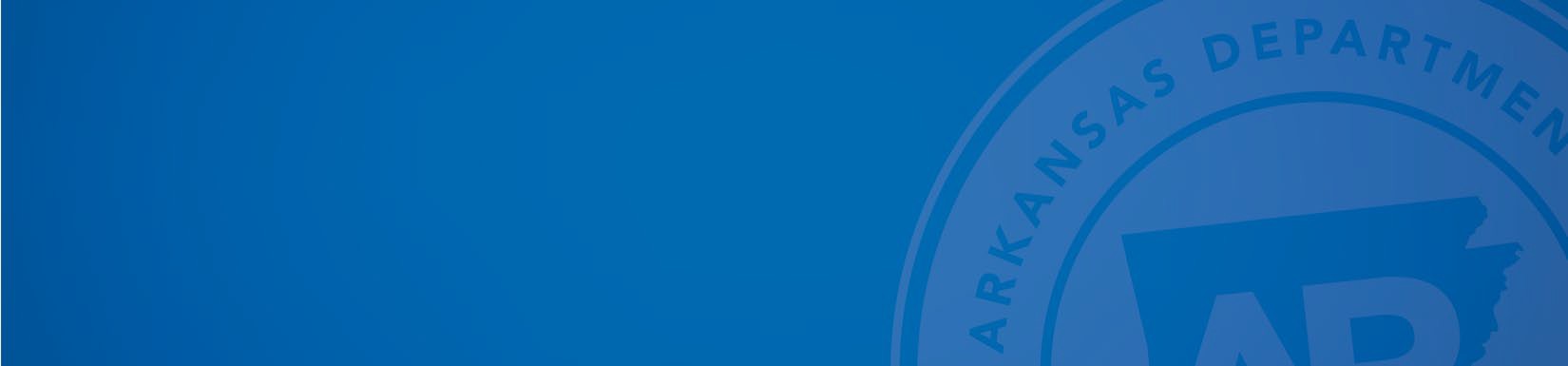 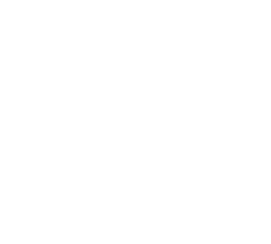 July 22, 2022FOR IMMEDIATE RELEASESusan Price, Arkansas BLS Programs Manager Arkansas Division of Workforce Services Susan.Price@arkansas.gov www.discover.arkansas.govArkansas’ Unemployment Rate Unchanged at 3.2 Percent in JuneArkansas Civilian Labor Force Summary:Labor force data, produced by the U.S. Department of Labor, Bureau of Labor Statistics and released today by the Arkansas Division of Workforce Services, show Arkansas’ seasonally adjusted unemployment rate remained stable between May and June at 3.2 percent. Arkansas’ civilian labor force rose by 2,738, a result of 2,050 more employed and 688 more unemployed Arkansans. At 3.6 percent, the United States’ jobless rate also remained stable between May and June.BLS Program Operations Manager Susan Price said, “Employment in Arkansas has increased for six consecutive months, with an additional 2,050 employed in June. While more Arkansans are employed, the gains were not enough to affect the unemployment rate. Arkansas’ jobless rate has remained stable at 3.2 percent since April 2022.”Arkansas Nonfarm Payroll Job Summary:Nonfarm payroll jobs in Arkansas declined by 600 in June to total 1,313,900. Three major industry sectors reported job losses, more than offsetting gains in eight sectors. Jobs in government dropped by 7,300. Seasonal contractions occurred in state government-educational services (-4,900) and local government-educational services (-3,500), related to the summer break at public schools and universities. Jobs in professional and business services decreased 1,100. All losses were in administrative and support services (-2,300), attributed in part to a temporary decline in support positions at schools and universities. Construction added 1,900 jobs, mostly in specialty trade contractors (+1,500). Jobs in educational and health services rose by 1,900. All expansions were in health care and social assistance (+2,700). Notable job gains were also posted in trade-transportation-utilities (+1,200), manufacturing (+1,100), and leisure and hospitality (+1,100).Compared to June 2021, Arkansas’ nonfarm payroll jobs are up 38,500. Growth occurred in eight major industry sectors. Jobs in trade, transportation, and utilities rose by 12,500. Hiring was reported in transportation-warehousing-utilities (+8,100) and wholesale trade (+5,400). Manufacturing jobs increased by 7,400, with expansions in both subsectors. Leisure and hospitality added 6,400 jobs, mostly in accommodation and food services (+5,600). Jobs in professional and business services rose 4,100. Gains in management of companies (+5,900) more than offset losses in administrative and support services (-2,700). Sizable annual growth was also posted in educational and health services (+3,800), government (+2,700), financial activities (+2,400), and information (+1,400). The largest decline occurred in other services (-1,300), a subsector which includes activities such as automotive repair, nail salons, and social organizations.ARKANSAS CIVILIAN LABOR FORCE SUMMARY, Seasonally AdjustedSource: U.S. Bureau of Labor Statistics, Current Population Survey. More information about the data is available at https://www.bls.gov/cps/definitions.htmARKANSAS NONFARM PAYROLL JOBS, Not Seasonally Adjusted (In Thousands)Source:  Monthly Survey of Employers, based on 1st Quarter 2021 benchmark.	Notes: Current month’s data are preliminary; previous month’s data are revised.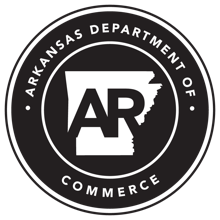 About the Arkansas Department of Commerce:The Arkansas Department of Commerce is the umbrella department for workforce and economic development drivers. Its divisions and regulatory boards include Division of Aeronautics, Waterways Commission, Wine Producers Council, Division of Workforce Services, Office of Skills Development, State Bank Department, Insurance Department, Securities Department, Economic Development Commission and Development Finance Authority. It was established July 2019 as part of Governor Asa Hutchinson’s wide-sweeping efficiency and transformation efforts to reduce 42 cabinet agencies to 15 while maintaining services for all Arkansans.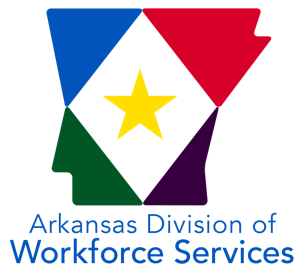 About the Arkansas Division of Workforce ServicesThe mission of the Arkansas Division of Workforce Services is to support and secure Arkansas' economic vitality through a highly skilled workforce by administering programs and providing services that empower employers and jobseekers. ADWS is a division of the Arkansas Department of Commerce.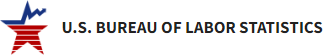 About Bureau of Labor Statistics (BLS)The Bureau of Labor Statistics measures labor market activity, working conditions, price changes, and productivity In the U.S. economy to support public and private decision making.About Local Area Unemployment Statistics (LAUS)The LAUS program produces monthly and annual employment, unemployment, and labor force data for Census regions and divisions, States, counties, metropolitan areas, and many cities, by place of residence.About Current Employment Statistics (CES)The CES program produces detailed industry estimates of employment, hours, and earnings of workers on nonfarm payrolls. CES State and Metro Area produces data for all 50 States, the District of Columbia, Puerto Rico, the Virgin Islands, and about 450 metropolitan areas and divisions.June 2022May 2022June 2021Chg From May 2022Chg From June 2021Civilian Labor Force1,354,7801,352,0421,332,5802,73822,200Employment1,311,3221,309,2721,276,2052,05035,117Unemployment43,45842,77056,375688-12,917Unemployment Rate3.2%3.2%4.2%0.0%-1.0%Labor Participation Rate57.0%56.9%56.6%0.1%0.4%U.S. Unemployment Rate3.6%3.6%5.9%0.0%-2.3%North American Industry Classification System (NAICS) Industry Group 2017June 2022May 2022June 2021Chg From May 2022Chg From June 2021Total Nonfarm Payroll Jobs1313.91314.51275.4-0.638.5Goods Producing224.5221.3218.03.26.5Mining, Logging, & Construction60.458.361.32.1-0.9Mining & Logging5.25.05.40.2-0.2Construction55.253.355.91.9-0.7Specialty Trade Contractors35.133.636.01.5-0.9Manufacturing164.1163.0156.71.17.4Durable Goods78.277.675.30.62.9Nondurable Goods85.985.481.40.54.5Service Providing1089.41093.21057.4-3.832.0Trade, Transportation, & Utilities265.7264.5253.21.212.5Wholesale Trade52.852.447.40.45.4Retail Trade137.6137.8138.6-0.2-1.0Transportation, Warehousing, & Utilities75.374.367.21.08.1Information13.112.711.70.41.4Financial Activities68.467.666.00.82.4Finance & Insurance53.552.951.80.61.7Real Estate, Rental, & Leasing14.914.714.20.20.7Professional & Business Services148.7149.8144.6-1.14.1Professional, Scientific, & Technical45.245.144.30.10.9Management of Companies39.838.733.91.15.9Administrative & Support Services63.766.066.4-2.3-2.7Educational & Health Services196.7194.8192.91.93.8Educational Services16.517.313.8-0.82.7Health Care & Social Assistance180.2177.5179.12.71.1Ambulatory Health Care62.961.161.01.81.9Social Assistance35.035.136.5-0.1-1.5Leisure & Hospitality125.3124.2118.91.16.4Arts, Entertainment, & Recreation13.612.612.81.00.8Accommodation & Food Services111.7111.6106.10.15.6Accommodation Services12.311.610.90.71.4Food Services99.4100.095.2-0.64.2Other Services66.267.067.5-0.8-1.3Government205.3212.6202.6-7.32.7Federal Government20.520.620.7-0.1-0.2State Government72.777.772.8-5.0-0.1State Government, Educational Services26.431.326.3-4.90.1State Government, Excluding Education46.346.446.5-0.1-0.2Local Government112.1114.3109.1-2.23.0Local Government, Educational Services67.571.065.4-3.52.1Local Government, Excluding Education44.643.343.71.30.9